SL013-135LĪGUMS Nr. ______________Piegādātāja līguma Nr.M397/2019-3Par angiogrāfijas iekārtas piegādi VSIA „Paula Stradiņa klīniskā universitātes slimnīca” Rīgā,				                   			2019. gada 3.oktobrīVSIA „Paula Stradiņa klīniskā universitātes slimnīca”, reģistrācijas Nr.40003457109, kuru saskaņā ar statūtiem pārstāv valdes locekle Ilze Kreicberga, valdes locekle Elita Buša un valdes loceklis Jānis Komisars, (turpmāk - Pasūtītājs) no vienas puses, un SIA “Arbor Medical Korporācija”, reģistrācijas Nr. 40003547099, kuru saskaņā ar statūtiem pārstāv valdes locekle Dace Rātfeldere (turpmāk – Piegādātājs), no otras puses, (visi kopā Puses un katrs atsevišķi - Puse), pamatojoties uz atklātā konkursa  „Angiogrāfijas iekārtas piegāde”, ID Nr. PSKUS 2019/73 rezultātiem un, saskaņā ar Piegādātāja iepirkumā iesniegto piedāvājumu, noslēdz šādu līgumu (turpmāk – Līgums):Līguma priekšmetsPasūtītājs pasūta un Piegādātājs piegādā, uzstāda un nodod ekspluatācijā Angiogrāfijas iekārtu (turpmāk – Iekārta) atbilstoši Līguma, tā pielikumu noteikumiem, Ministru Kabineta Nr. 482 “Noteikumi par aizsardzību pret jonizējošo starojumu medicīniskajā apstarošanā” (turpmāk – Noteikumi Nr.482), Ministru kabineta noteikumiem Nr.752 “Kārtība, kādā licencē un reģistrē darbības ar jonizējošā starojuma avotiem” (turpmāk – Noteikumi Nr.752) un Ministru kabineta Nr. 1284 Darbinieku apstarošanas kontroles un uzskaites kārtība (turpmāk – Noteikumi Nr.1284).Piegādātājs nodrošina lietotāju apmācību (tai skaitā atkārtotu pēc pieprasījuma), Iekārtas garantiju 2 gadi un pilna servisa pakalpojumus pēcgarantijas 3 gadu periodā.Iekārtas piegādes vieta: VSIA “Paula Stradiņa klīniskā universitātes slimnīca” Pilsoņu iela 13, Rīga, LV – 1002. Līguma summa un norēķinu kārtībaLīguma kopējā summa ir EUR 944 000.00 (deviņi simti četrdesmit četri tūkstoši euro un 00 centi) bez pievienotās vērtības nodokļa (turpmāk – PVN), kas sastāv no:2.1.1. samaksas par iekārtas piegādi + divu gadu garantiju un nodošanu ekspluatācijā EUR 785 000.00 (septiņi simti astoņdesmit pieci tūkstoši euro un 00 centi) bez PVN ;2.1.2. samaksas par pēc garantijas periodā trīs gadu pilna servisa pakalpojuma nodrošināšanu EUR 159 000.00 (viens simts piecdesmit deviņi tūkstoši euro un 00 centi).Līguma 2.1.1.punktā norādītajā kopējā summā ir ietverti visi Piegādātāja izdevumi, kas tam rodas saistībā ar Līguma izpildi, tajā skaitā izdevumi, kas saistīti ar Iekārtas piegādi Pasūtītājam uz Līguma 1.3.punktā norādīto adresi, pirmreizējo telpu pielāgošanu, Iekārtas uzstādīšanu, pārbaudi, tajā skaitā transporta izmaksas, darbs, materiāli, lietotāju apmācību u.c. saistītās izmaksas. Piegādātājs Iekārtas piegādi līdz Pasūtītāja norādītajai uzstādīšanas vietai veic ar saviem resursiem.Rēķins par piegādāto Iekārtu tiek sagatavots un abpusēji saskaņots tikai pēc Iekārtas pieņemšanas – nodošanas fakta.Pasūtītājs iekārtas cenu, kas iekļauj 2 (divu) gadu pilno garantiju, maksā pēc pieņemšanas – nodošanas akta abpusējas parakstīšanas un Piegādātāja izrakstītas Iekārtas pavadzīmes saņemšanas kā pēcapmaksu 60 (sešdesmit) dienu laikā, veicot samaksu bezskaidras naudas norēķinu veidā uz Piegādātāja Līgumā norādīto kontu kredītiestādē. Par samaksas brīdi tiek uzskatīta diena, kad Pasūtītājs veicis pārskaitījumu uz Piegādātāja kontu.Pēc garantijas termiņā Pasūtītājs katru mēnesi Piegādātajam maksās ikmēneša pilna servisa pakalpojumu maksu 60 (sešdesmit) dienu laikā no rēķina saņemšanas. Pilna servisa pakalpojumu summā Tehniskajā/ finanšu piedāvājumā ir jāietver visi ar iekārtas uzturēšanu, apkalpošanu, remontu (ieskaitot rezerves daļas, defektācijas fakta konstatēšanu, izsaukumu un cilvēkstundas), apkopēm un lietotāju apmācību saistītie izdevumi.2 (divus) mēnešus pirms līguma termiņa beigām, Piegādātajam jāveic pilna Iekārtas tehniskā novērtēšana, un tā jāsaskaņo ar Pasūtītāju. Visi konstatētie Iekārtas bojājumi ir jāsalabo par saviem līdzekļiem. Pasūtītājam nav pienākums apmaksāt Piegādātāja rēķinus vai segt jebkādas Piegādātāja izmaksas vai zaudējumus par piegādēm, kas nav veiktas un/vai par Līguma prasībām neatbilstošas kvalitātes vai bojātas Iekārtas piegādi.Puses vienojas, ka Piegādātājs rēķinus un aktus par savstarpējo norēķinu salīdzināšanu sagatavo elektroniskā formā un tie būs derīgi bez paraksta un zīmoga. Rēķini un akti par savstarpējo norēķinu salīdzināšanu tiek nosūtīti elektroniski uz Pasūtītāja elektronisko pasta adresi: rekini@stradini.lv. Ja Piegādātāja iesniegtajā rēķinā nav norādīts Iekārtas nosaukums (Pakalpojuma veids), cena un Pasūtītāja Līguma numurs, Pasūtītājs neveic rēķina apmaksu, bet informē Piegādātāju par Līguma noteikumiem neatbilstoša rēķina iesniegšanu. Piegādātājam 2 (divu) darba dienu laikā no Pasūtītāja pieprasījuma ir pienākums iesniegt jaunu rēķinu, kas sagatavots atbilstoši Līguma noteikumiem.Samaksa uzskatāma par veiktu ar brīdi, kad Pasūtītājs veicis pārskaitījumu uz Piegādātāja norādīto norēķinu kontu.Līguma darbības termiņš un spēkā esamībaLīgums stājas spēkā tā abpusējas parakstīšanas brīdī un ir spēkā līdz pilnīgai saistību izpildei.Pusēm ir tiesības jebkurā brīdī izbeigt Līgumu, par to rakstiski vienojoties.Pasūtītājam ir tiesības vienpusēji atkāpties no Līguma, 30 (trīsdesmit) kalendārās dienas iepriekš rakstiski par to brīdinot Piegādātāju, ja:Piegādātājs ilgāk kā 2 mēnešus nepilda savas Līgumā noteiktās saistības un Pasūtītājs rakstiski par to ir informējis Piegādātāju; Piegādātājs Līguma noslēgšanas vai Līguma izpildes laikā sniedzis nepatiesas vai nepilnīgas ziņas vai apliecinājumus; notikusi Piegādātāja likvidācija; pret Piegādātāju uzsākta maksātnespējas procedūra.Par vienpusēju atkāpšanos no Līguma Pasūtītājs Līguma 3.3.punktā noteiktajā termiņā nosūta Piegādātājam rakstisku paziņojumu. Līgums uzskatāms par izbeigtu trīsdesmitajā dienā pēc Pasūtītāja rakstiska paziņojuma nosūtīšanas.Piegādātājs ir tiesīgs vienpusēji atkāpties no Līguma, nosūtot par to rakstisku paziņojumu uz Pasūtītāja juridisko adresi 30 (trīsdesmit) kalendārās dienas iepriekš, ja iestājies kāds no šādiem apstākļiem:iestājušies apstākļi, kas apgrūtina vai padara neiespējamu Piegādātāja Līgumā noteikto saistību izpildi;Pasūtītājs 30 (trīsdesmit) kalendārās dienas kavē Līgumā noteikto maksājumu veikšanas termiņu un Pasūtītājs pārkāpumu nenovērš 30 (trīsdesmit) kalendāro dienu laikā no Izpildītāja pretenzijas nosūtīšanas dienas uz Pasūtītāja juridisko adresi.Līguma saistību izbeigšanas gadījumā Pasūtītājs veic pilnu norēķinu un samaksā visus Piegādātāja pamatoti iesniegtos rēķinus par faktiski veikto piegādi līdz līgumsaistību pilnīgai izbeigšanai.Garantija un pilnā servisa pakalpojumi4.1. 	Iekārtas garantijas laiks ir 24 (divdesmit četri) mēneši no pieņemšanas – nodošanas akta abpusējas parakstīšanas dienas.4.2.	Piegādātājs apņemas bez maksas novērst jebkuru Iekārtas defektu (veicot pārbaudi, tehnisko apkopi, remontu, rezerves daļu nomaiņu), ja defekts ir atklāts Iekārtas garantijas laikā.Iekārtas garantija neattiecas uz defektiem, kas radušies:4.3.1.	ekspluatējot Iekārtu neatbilstoši tās ekspluatācijas noteikumiem (ražotāja instrukcijām);pierādāmu lietotāju nolaidības, nepareizas Iekārtas lietošanas vai apzinātu bojājumu konstatēšanas gadījumā;neatļautu izmaiņu veikšanas, Pasūtītāja pašrocīgas remontēšanas, neapstiprinātu detaļu lietošanas Iekārtai vai Iekārtas lietošanu tādā veidā, kas ir pretrunā ar Iekārtas ražotāja instrukcijām;nepārvaramas varas apstākļu rezultātā. Par jebkuru Iekārtas bojājumu vai darbības traucējumu, kas jānovērš Iekārtas garantijas ietvaros vai pilnā servisa pakalpojuma ietvaros, Pasūtītājs sastāda defektu aktu, kas ir saistošs Piegādātājam, un nekavējoties iesniedz Piegādātājam. Piegādātājam ne vēlāk kā 1 (vienas) darba dienu laikā no paziņošanas brīža jāierodas uz abpusēju defektu akta sastādīšanu. Ja Piegādātājs minētajā termiņā neierodas, Pasūtītājs vienpusēji sagatavo Iekārtas defektu aktu, kas ir saistošs Piegādātajam.Jautājumu par Iekārtas defekta aktā norādītā pamatotību izlemj Pušu pilnvarotie pārstāvji defektu akta sastādīšanas brīdī. Ja Pušu pārstāvji nevar vienoties, Pusēm ir tiesības pieaicināt neatkarīgu ekspertu, kura pakalpojumu apmaksā Piegādātājs gadījumā, ja tiek konstatēts, ka Iekārtas bojājuma rašanās iemesls nav Pasūtītāja vaina. Ja neatkarīgais eksperts konstatē, ka Iekārtas bojājums radies Pasūtītāja vainas dēļ, neatkarīgā eksperta pakalpojumus apmaksā Pasūtītājs.Gan garantijas, gan pēcgarantijas pilnā servisa periodā Piegādātājs uz Pasūtītāja izsaukumiem par Iekārtas darbības traucējumiem reaģē 2 stundu laikā, ierodas pie Iekārtas 8 stundu laikā, ieskaitot ārpus darba laiku, brīvdienas un svētku dienas.Piegādātājs remontdarbus veic savlaicīgi un kvalitatīvi, ne ilgāk kā  2 darba dienu laikā. Ja šajā laikā nav iespējams novērst radušos iekārtas bojājumus, vienojoties ar Pasūtītāju, remontdarbu laiks var tikt pagarināts, bet neilgāk kā līdz 3 darba dienām.4.8.	Ja dīkstāve ilgāka par 3 darba dienām, par šo dīkstāves laiku pagarinās garantijas laiks/ pilnā servisa termiņš un Piegādātājs atmaksa Pasūtītājam zaudējumus un kompensāciju par dīkstāvi. 4.9.	Ja Iekārtas bojājums radies Pasūtītāja vainas dēļ, Iekārtas remontu apmaksā Pasūtītājs, iepriekš saskaņojot ar Piegādātāju Iekārtas remonta darbu apjomu, cenu un laiku.4.10.	Piegādātājs garantijas laikā un pilnā servisa pakalpojumu laikā veic iekārtas kvalificētu tehnisko uzraudzību, regulārās servisa apkopes, remontus, nepieciešamo rezerves daļu piegādi un nomaiņu atbilstoši ražotāja noteiktajām prasībām un iekārtas tehniskajai dokumentācijai. Iekārtas piegādes, saņemšanas un uzstādīšanas kārtībaPasūtītājs Iekārtas pasūtīšanu veic elektroniski ne vēlāk kā 6 mēnešu laikā pēc Līguma noslēgšanas dienas. Piegādātājs piegādā Iekārtu ne vēlāk kā 8 (astoņu) nedeļu laikā no pasūtījuma nosūtīšanas dienas. Par pasūtīšanas laiku ir uzskatāma diena, kad Pasūtītāja līgumā minētā kontaktpersona ir nosūtījusi pieprasījumu uz Piegādātāja Līgumā minēto e-pastu. Piegādātājam 1 (vienas) darba dienas laikā jāapstiprina pasūtījuma saņemšanu. Iekārtas uzstādīšana, testēšana un pārbaude tiek veikta ne vēlāk kā 14 (četrpadsmit) kalendāro dienu laikā pēc tās piegādes.Veicot pasūtījumu, Pasūtītājs norāda pasūtījuma veidu, nepieciešamo piegādes datumu un piegādes vietu.Piegādātājs izpilda pasūtījumu, piegādājot visu pasūtījumā norādīto Līgumā noteiktajos termiņos.Piegādātājs Iekārtas piegādi veic, Pasūtītājam iesniedzot Iekārtas pārvietošanas dokumentu (piegādes akts/pārvietošanas pavadzīme).Iekārtas piegādi, izkraušanu, novietošanu Pasūtītāja telpās un telpu pielāgošanas darbus (telpu tehniskajam un vizuālajam stāvoklim ir jābūt, tādam, lai pēc darbu pabeigšanas var nekavējoši uzsākt pacientu pieņemšanu bez papildu darbiem) nodrošina Piegādātājs, izmantojot savu transportu un darbaspēku. Piegādātājs ir atbildīgs par transportēšanas izdevumiem. Piegādātājs veic Iekārtas uzstādīšanu nenodarot bojājumus Telpām vai Pasūtītāja mantai, bet gadījumā, ja bojājumi nodarīti, nekavējoties tos novērst par saviem līdzekļiem un atlīdzināt Pasūtītājam zaudējumus. Piegādātājs nodrošina piegādei un uzstādīšanai izmantoto materiālu, metožu, paņēmienu, kā arī darbus pārraugošo un izpildošo darbinieku kvalifikācijas atbilstību Latvijas Republikas spēkā esošo normatīvo aktu prasībām.Ja plānota telpu pārbūve, Piegādātājam jānodrošina par saviem līdzekļiem projekta izstrāde un saskaņošana atbilstoši Latvijas Republikā spēkā esošajiem normatīvajiem aktiem. Nododot ekspluatācijā Iekārtu, Piegādātājs nodrošina tās elektrodrošības, galveno funkciju un raksturlielumu pārbaudi un radiācijas zonas monitoringu atbilstoši Noteikumiem Nr.482 Noteikumiem Nr.1284, kā arī iesniedz Pasūtītāja pārstāvim Jonizējošā starojuma avota drošības datu lapu, saskaņā ar Ministru Kabineta noteikumiem Nr.402 Jonizējošā starojuma avota drošības datu lapas aizpildīšanas un nosūtīšanas kārtība. Piegādātājs pirms iekārtas piegādes Pasūtītājam iesniedz sagatavotu iekārtas Montāžas plānu, kas saskaņots ar radiācijas drošības ekspertu.Par Iekārtas nodošanu Piegādātājs sastāda un abas Puses paraksta pieņemšanas – nodošanas aktu (Līguma 2.pielikums), kas apliecina to, ka Piegādātājs savas saistības pret Pasūtītāju ir izpildījis.Pasūtītājs paraksta Iekārtas pieņemšanas – nodošanas aktu tikai pēc tam, kad Piegādātājs ir izpildījis Līguma prasības, iesniedzot pieņemšanas – nodošanas aktu Līgumā norādītajai Pasūtītāja kontaktpersonai. Pieņemšanas – nodošanas akts jānodod kopā ar visiem tajā minētajiem dokumentiem.Iekārtas kvalitātes prasības6.1. 	Piegādātā Iekārta ir jauna, augstas kvalitātes, iepriekš nelietota un nav izmantota demonstrācijās, tā nesatur iepriekš lietotas vai atjaunotas sastāvdaļas vai komponentes, un Iekārta ražota ne agrāk kā 2019.gadā.6.2.	Iekārta ir marķēta ar ražotāja firmas zīmi, tai ir CE marķējums un pievienota lietošanas instrukcija latviešu valodā.6.3.	Piegādātājs garantē, ka Iekārta atbilst Līguma noteikumiem un ir derīga ekspluatācijai, kā arī to, ka tās izmantošana, atbilstoši tās uzdevumiem, nenodarīs kaitējumu cilvēka veselībai un dzīvībai.Pušu saistībasPiegādātāja pienākumi:saskaņot piegādes laiku ne mazāk kā 1 (vienas) darba dienas pirms piegādes veikšanas ar Līgumā norādīto kontaktpersonu par Iekārtas saņemšanu;sagatavot un nodot Pasūtītājam Iekārtas piegādes apliecinošu dokumentu;transportējot Iekārtu, nodrošināt Iekārtas un apkārtējās vides drošību pret iespējamajiem bojājumiem;Vismaz, 10 (desmit) darba dienas pirms Iekārtas piegādes termiņa iestāšanās, informēt Pasūtītāju par iespējamiem vai paredzamiem kavējumiem Līguma izpildē un apstākļiem, notikumiem un problēmām, kas kavē piegādi noteiktajā laikā. Pasūtītājs ir tiesīgs izvērtēt Piegādātāja sniegto informāciju, kā arī lemt par Līguma 8.3.punkta piemērošanu šajā gadījumā. Uz šo punktu nav attiecināmi Līguma 9.punkta noteikumi;veikt vides sakārtošanu pēc Iekārtas piegādes, nodrošinot visu iepakojuma materiālu izvešanu no teritorijas;nodrošināt remonta pieteikuma gadījumā 2 stundu reaģēšanas laiku un tehniķa ierašanos Iekārtas neprecīzas darbības vai salūšanas gadījumā  1 (vienas) darba dienas laikā no izsaukuma brīža; Gan garantijas, gan pēcgarantijas pilnā servisa periodā Piegādātājs uz Pasūtītāja izsaukumiem par Iekārtas darbības traucējumiem reaģē 2 stundu laikā, tehniķis ierodas pie Iekārtas 8 stundu laikā, ieskaitot ārpus darba laiku, brīvdienas un svētku dienas.veikt ražotāja noteiktās Iekārtas pirmreizējās un regulārās pārbaudes uzstādot Iekārtu un tās garantijas un pilna servisa laikā, nododot attiecīgus pārskatus Pasūtītājam;veikt Iekārtas tehniskajā dokumentācijā pieprasītā garantētā elektroapgādes režīma un telpas atbilstības pārbaudi;pēc abpusējas pieņemšanas – nodošanas akta parakstīšanas, sagatavot un nodot Pasūtītājam rēķinu;nodrošināt piedāvātās programmatūras pastāvīgu lietošanu – (nav pieļaujama programmatūras demo versija);nodrošināt iekārtas pieslēgšanu Pasūtītāja rīcībā esošajai Radioloģiskajai informācijas sistēmai AIRIS.veikt Līguma izpildi ar saviem spēkiem, resursiem un līdzekļiem.7.2.    Piegādātāja tiesības:7.2.1.	par Līguma noteikumu savlaicīgu un kvalitatīvu izpildi saņemt Līgumā noteikto samaksu;7.2.2.	saņemt no Pasūtītāja saistību izpildei nepieciešamo informāciju.7.3.    Pasūtītāja pienākumi:pārbaudīt piegādātās Iekārtas kvalitāti un atbilstību Līguma noteikumiem;Līgumā noteiktajā kārtībā savlaicīgi samaksāt par kvalitatīvu un savlaicīgu Līguma izpildi.   Pasūtītāja tiesības:savlaicīgi veikt Iekārtas pasūtīšanu, elektroniski nosūtot pieprasījumu uz Līgumā norādīto Piegādātāja kontaktpersonas elektronisko pasta adresi;dot Piegādātājam saistošus norādījumus attiecībā uz Līguma izpildi;saņemt no Piegādātāja informāciju un paskaidrojumus par Līguma izpildes gaitu un citiem Līguma izpildes jautājumiem;pieņemt, saskaņā ar Līguma noteikumiem piegādāto, Līguma prasībām atbilstošu, kvalitatīvu Iekārtu;laicīgi saņemt no Piegādātāja informāciju un paskaidrojumus par iespējamajiem vai paredzamajiem kavējumiem Līguma izpildē;apturēt Līguma izpildi Līgumā noteiktajos gadījumos;apturēt un atlikt Līgumā paredzēto maksājumu ārējā normatīvajā aktā vai Līgumā noteiktajos gadījumos.Pasūtītājs atsaka pieņemt Līguma izpildījumu, ja piegādāta nekvalitatīva un Līguma noteikumiem neatbilstoša Iekārta un ir tiesīgs rīkoties saskaņā ar Līguma 8.2.punktā noteikto.Pušu atbildībaPusei ir pienākums atlīdzināt otrai Pusei nodarītos tiešos vai netiešos zaudējumus, ja tādi ir radušies prettiesiskas rīcības rezultātā un ir konstatēta un dokumentāli pamatoti pierādīta zaudējumu nodarītajā vaina, zaudējumu esamības fakts un zaudējumu apmērs, kā arī cēloniskais sakars starp prettiesisko rīcību un nodarītajiem zaudējumiem.Ja Piegādātāja vainas dēļ Pasūtītājs nevar lietot Iekārtu ilgāk par 3 (trīs) kalendārajām dienām (Iekārtas garantijas vai pilna servisa  laikā bojājumu vai remonta dēļ Iekārtas dīkstāve ir ilgāka par 3 (trīs) kalendārajām dienām), Pasūtītājs šādā gadījumā ir tiesīgs piemērot Piegādātājam līgumsodu 100.00 EUR apmērā par katru dīkstāves dienu (sākot ar 4.dienu), bet ne vairāk kā 10% no kopējās Iekārtas vērtības.Par Iekārtas piegādes un/vai uzstādīšanas termiņa (t.sk. Līguma 4.7.punktā noteikto) kavēšanu vai citu Līgumā noteikto saistību nepildīšanu Pasūtītājs ir tiesīgs piemērot Piegādātājam līgumsodu 0,1% apmērā no kopējās Līguma summas par katru nokavējuma dienu, bet ne vairāk kā 10% no kopējās Līguma summas. Par Līgumā noteikto maksājumu termiņu kavējumu Piegādātājs ir tiesīgs piemērot Pasūtītājam līgumsodu  0,1% apmērā no termiņā nesamaksātās summas par katru maksājuma nokavējuma dienu, bet ne vairāk kā 10% no kavētā maksājuma summas. Ja Piegādātājs vienpusēji atkāpjas no Līguma pirms termiņa tādu iemeslu dēļ, kas nav saistīti ar Pasūtītāja pienākumu neizpildi, tad no Piegādātāja var pieprasīt līgumsodu 10% apmērā no Līguma kopējās summas. Piegādātājs apņemas 10 (desmit) darba dienu laikā no Līguma izbeigšanas dienas, pārskaitīt naudas summu uz Pasūtītāja norādīto norēķinu kontu, kā arī atlīdzināt visus ar to radītos zaudējumus Pasūtītājam. Līgumā noteikto līgumsodu apmaksas tiek veikta 30 (trīsdesmit) dienu laikā pēc attiecīgās puses rēķina par līgumsoda samaksu saņemšanas. Līgumsoda samaksa neatbrīvo Puses no turpmākas saistību izpildes pienākuma un netiek ieskaitīta zaudējumu atlīdzībā.Nepārvarama varaPuses tiek atbrīvotas no atbildības par pilnīgu vai daļēju Līgumā paredzēto saistību neizpildi, ja šāda neizpilde ir notikusi nepārvaramas varas apstākļu iestāšanās rezultātā pēc Līguma spēkā stāšanās dienas, kuru nebija iespējams ne paredzēt, ne novērst. Šāda nepārvarama vara ietver sevī notikumus, kuri iziet ārpus Pušu kontroles un atbildības (dabas katastrofas, ūdens plūdi, ugunsgrēks, zemestrīce un citas stihiskas nelaimes, kā arī karš un karadarbība, streiki, Latvijas valsts institūciju, kā arī pašvaldību institūciju pieņemtie normatīvie akti un norādījumi un citi apstākļi, kas neiekļaujas Pušu iespējamās kontroles robežās u.c.).Par nepārvaramas varas apstākli nevar tikt atzīts Piegādātāja un citu iesaistīto personu saistību neizpilde vai nesavlaicīga izpilde.Puse, kas nokļuvusi nepārvaramas varas apstākļos, nekavējoties, bet ne vēlāk kā 3 (trīs) darba dienu laikā pēc nepārvaramas varas apstākļu iestāšanās dienas, rakstiski jāinformē par to otra Puse un, ja tas ir iespējams, ziņojumam jāpievieno izziņa, kuru izsniegušas kompetentas iestādes un kura satur nepārvaramas varas apstākļu apstiprinājumu un raksturojumu.Ar rakstisku vienošanos Puses apliecina, vai nepārvaramas varas apstākļi traucē vai padara Līguma saistību izpildi par neiespējamu, kā arī izlemj līgumsaistību turpināšanas (vai izbeigšanas) būtiskos jautājumus, un vienošanos pievieno Līgumam. Līgumsaistību turpināšanas gadījumā, Puses apņemas līgumsaistību termiņu pagarināt atbilstoši tam laika posmam, kas būs vienāds ar iepriekš minēto apstākļu izraisīto kavēšanos.Ja nepārvaramas varas apstākļu dēļ saistības nav iespējams izpildīt ilgāk par 30 kalendārajām dienām, tad Pusēm ir tiesības atteikties no Līguma izpildes. Līguma izbeigšanas gadījumā katrai Pusei ir jāatdod otrai tas, ko tā izpildījusi vai par izpildīto jāatlīdzina.Par zaudējumiem, kas radušies nepārvaramas varas apstākļu dēļ, neviena no Pusēm atbildību nenes, ja Puse ir informējusi otru Pusi atbilstoši Līguma 9.3.punktam.Strīdu izskatīšanas kārtībaStrīdus, kas rodas Līguma izpildes gaitā vai sakarā ar Līgumu, Puses risina savstarpēju pārrunu ceļā. Vienošanās par strīda atrisināšanu noformējama rakstveidā un Puses to abpusēji paraksta. Minētā vienošanās pievienojama pie Līguma. Ja vienošanās netiek panākta 30 dienu laikā, tad strīdus risina Latvijas Republikas tiesā Latvijas Republikas normatīvajos aktos noteiktajā kārtībā.Jautājumos, kas nav tiešā veidā paredzēti Līgumā, Puses risina saskaņā ar Latvijas Republikā spēkā esošajiem normatīvajiem aktiem.Citi noteikumiJa kāds no Līguma nosacījumiem zaudē spēku normatīvo aktu grozījumu rezultātā, Līgums nezaudē spēku tā pārējos punktos un šajā gadījumā Puses piemēro Līgumu, atbilstoši spēkā esošajiem normatīvajiem aktiem.Puses ir tiesīgas veikt Līguma grozījumus, ja Piegādātāju aizstāj ar citu, atbilstoši komerctiesību jomas normatīvo aktu noteikumiem par komersantu reorganizāciju un uzņēmuma pāreju.Jebkuri Līguma grozījumi tiek noformēti rakstveidā un kļūst par Līguma neatņemamu sastāvdaļu. Puses ir tiesīgas veikt Līguma grozījumus saskaņā ar Publisko iepirkumu likuma 61.pantā  noteikto. Puses apliecina un garantē, ka tām ir tiesības parakstīt Līgumu un tās uzņemas visas ar Līgumu noteiktās saistības un pienākumus. Ja Līgumu parakstījusi persona bez paraksta tiesībām, tā uzņemas pilnu atbildību pret otru Pusi, tajā skaitā par radītajiem zaudējumiem, ja tādi radušies.Ja kādai no Pusēm tiek mainīti rekvizīti vai Līgumā noteiktās Pušu kontaktpersonas vai to kontaktinformācija, attiecīgā Puse 5 (piecu) darba dienu laikā no notikušo izmaiņu iestāšanās rakstiski paziņo par to otrai Pusei. Ja Puse neizpilda šī punkta nosacījumus, uzskatāms, ka otra Puse ir pilnībā izpildījusi savas saistības, lietojot Līgumā esošo informāciju attiecībā pret otras Puses sniegto informāciju.Gadījumā, ja notiek Pasūtītāja reorganizācija, Līgums paliek spēkā un tā nosacījumi ir saistoši tā tiesību un saistību pārņēmējam. Pasūtītājs par šādu apstākļu iestāšanos 10 (desmit) dienas iepriekš rakstiski brīdina Piegādātāju.Informācijas apmaiņa starp Pusēm var notikt arī izmantojot e-pasta saraksti, kas kļūst par Līguma neatņemamu sastāvdaļu.Puses nav tiesīgas nodot savas tiesības un saistības, kas saistītas ar Līgumu un izriet no tā, trešajai personai.Pušu kontaktpersonas: 11.9.1. par Līguma izpildi un par Iekārtas pieņemšanu ekspluatācijā no Pasūtītāja puses: medicīnas tehnoloģiju daļas vadītājs Uldis Jaspers, tālruņa numurs: 67069996, e-pasta adrese: uldis.jaspers@stradini.lv. Par Iekārtas darbības traucējumiem un profilaktiskajām tehniskajām apkopēm: Medicīnas iekārtu uzturēšanas nodaļas vadītājs Toms Bērziņš, tālruņa numurs 67069695, e-pasta adrese: toms.berzins@stradini.lv. 11.9.3.par Līguma izpildi no Piegādātāja puses: Komercdirektore Ilze Toka, mob.tālr. +371 28682333, e-pasta adrese: ilze.toka@arbor.lv un Servisa inženieris Pāvels Kokorevs, mob.tālr. +371 29329782, e-pasta adrese: pavels@arbor.lv.Līgums sagatavots latviešu valodā, parakstīts 2 (divos) oriģinālos eksemplāros uz  27 (divdesmit septiņām) lapām, tai skaitā pielikumiem, abi eksemplāri ir ar vienādu juridisko spēku. Viens no Līguma eksemplāriem atrodas pie Pasūtītāja, bet otrs – pie Piegādātāja.Pušu juridiskās adreses un rekvizīti:Līguma 2.pielikums                                                                    	       Piegādātāja līguma Nr.M397/2019-3PIEŅEMŠANAS – NODOŠANAS AKTSRīgā___________________________ datumsPar medicīnas ierīces pieņemšanu – nodošanu ekspluatācijāVSIA „Paula Stradiņa klīniskā universitātes slimnīca”, reģ.nr. 40003457109, turpmāk saukts Pasūtītājs, tās ________________________ personā, no vienas puses un SIA _________________, reģ.nr.__________________, turpmāk saukts Piegādātājs, tās ______________(amats) ______________________(vārds, uzvārds) personā, no otras puses, ar šo pieņemšanas – nodošanas aktu apliecina sekojošo:Pasūtītājs ir pieņēmis un Piegādātājs ir nodevis un uzstādījis šādu ierīci (-es):*Saskaņā ar direktīvas EKK 93/42 vai regulas 2017/745 medicīnas ierīču klasifikāciju. Aizpildīt aili, ja attiecas.Pasūtītājs apliecina, ka Piegādātājs ir piegādājis augstāk minēto ierīci atbilstoši līgumam nr.__________ un pavadzīmei nr.__________ no 20____ gada __._______ par kopējo summu ________EUR, ieskaitot PVN __% _________EUR.Ierīce ir uzstādīta un pārbaudīta. Ierīces uzstādīšanu veica ________________(amats) ________(vārds, uzvārds), kas atbilstoši saņēmis ražotāja sertifikātu par zināšanu atbilstību veicamajam darbam (skatīt pielikumu nr.1).Ierīces komplektācijā ietilpst dokumentācija, kas ietver informāciju par ierīci no ražotāja, t.sk. ekspluatācijas noteikumus, elektrodrošības un funkcionālām pārbaudēm un lietošanas instrukciju latviešu valodā. Ir veikta vigilances sistēmas darbības izskaidrošana lietotājam attiecībā uz konkrēto medicīnisko ierīci.Darbinieku apmācība praktiskās darbībās ar ierīci notiks pēc licences saņemšanas darbam ar jonizējošā starojuma avotu. Prasmju un zināšanu apguvi apliecinās izsniegtie sertifikāti.Piegādātājs nodrošina medicīniskās ierīces tehnisko apkalpošanu noteiktajā garantijas laikā un ražotāja paziņotajā medicīniskās ierīces resursu periodā.Ierīce ir sertificēta atbilstoši ES ražošanas prasībām.Pasūtītājam ir iesniegts Ierīces montāžas plāns, kas saskaņots ar radiācijas drošības ekspertu.Pasūtītājam ir iesniegta Ierīces Drošības datu lapa.Pasūtītajam ir iesniegti Ierīces dati un nodrošināta Ierīces pieslēgšana Radioloģiskajai informācijas sistēmai.Nodeva:Pieņēma:Līguma 3.pielikums                                                                                Piegādātāja līguma Nr.M397/2019-3PIEGĀDES AKTS (veidne)(saskaņā ar Līguma 4.6.punktu)20___.gada_____.______________Par medicīnas ierīces piegādiSaskaņā ar noslēgto līgumu Nr. SKUS __________, (uzņēmuma nosaukums, reģ.Nr.,)piegādāja un VSIA “Paula Stradiņa Klīniskā universitātes slimnīca” reģ. Nr. 40003457109(uzņēmuma nosaukums, reģ.Nr.,)saņēma:Piegādes vieta (vajadzīgo pasvītrot): Centralizētā noliktava/struktūrvienība	Datums							DatumsParaksts							ParakstsPasūtītājs:VSIA “Paula Stradiņa klīniskāuniversitātes slimnīca”Reģ. Nr. 40003457109Pilsoņu iela 13, Rīga, LV - 1002Konta Nr. LV74HABA0551027673367Banka: AS Swedbank Kods: HABALV22___________________________I.Kreicberga___________________________E.Buša___________________________J.KomisarsPiegādātājs:SIA “Arbor Medical Korporācija”Reģ. Nr. 40003547099Meistaru iela 7, Valdlauči, Ķekavas nov., LV - 1076Banka: AS Swedbank Kods: HABALV22Konta Nr. LV98HABA0551000850592____________________________D.RātfeldereLīguma 1.pielikums                                                                         Piegādātāja līguma Nr.M397/2019-3Tehniskais-finanšu piedāvājums iepirkumamLīguma 1.pielikums                                                                         Piegādātāja līguma Nr.M397/2019-3Tehniskais-finanšu piedāvājums iepirkumamLīguma 1.pielikums                                                                         Piegādātāja līguma Nr.M397/2019-3Tehniskais-finanšu piedāvājums iepirkumamLīguma 1.pielikums                                                                         Piegādātāja līguma Nr.M397/2019-3Tehniskais-finanšu piedāvājums iepirkumamAngiogrāfijas iekārtas piegādeAngiogrāfijas iekārtas piegādeAngiogrāfijas iekārtas piegādeAngiogrāfijas iekārtas piegādeVispārīgās prasības:Vispārīgās prasības:Atbilstība:1)Finanšu piedāvājumā pretendentam jāietver visi izdevumi un izmaksas, kas saistītas ar Preces piegādi, transportu, telpu pārbūvi un iekārtu nodošanu ekspluatācijā, t.sk. pieslēgšanu pie Slimnīcas RIS un Dzesēšanas sistēmas uzstādīšanu.Finanšu piedāvājumā pretendentam jāietver visi izdevumi un izmaksas, kas saistītas ar Preces piegādi, transportu, telpu pārbūvi un iekārtu nodošanu ekspluatācijā, t.sk. pieslēgšanu pie Slimnīcas RIS un Dzesēšanas sistēmas uzstādīšanu.Atbilst2)Piegāde 10 nedēļu laikā no pasūtījuma.Piegāde 10 nedēļu laikā no pasūtījuma.Atbilst3)Nododot ekspluatācijā Preci piegādātājs nodrošina Preces uzstādīšanu, pārbaudi un lietotāja apmācību iekārtai, izsniedzot atbilstošu apmācības sertifikātu, pievienojot lietošanas instrukciju latviešu valodā un servisa rokasgrāmatu, kurā norādīts cik un kāds serviss (remonts) un tehniskās apkopes ir jāveic.Nododot ekspluatācijā Preci piegādātājs nodrošina Preces uzstādīšanu, pārbaudi un lietotāja apmācību iekārtai, izsniedzot atbilstošu apmācības sertifikātu, pievienojot lietošanas instrukciju latviešu valodā un servisa rokasgrāmatu, kurā norādīts cik un kāds serviss (remonts) un tehniskās apkopes ir jāveic.Atbilst4)Piedāvātajām precēm garantijas termiņš ir 24 (divdesmit četri) mēneši no pieņemšanas – nodošanas akta abpusēja parakstīšanas brīža.Piedāvātajām precēm garantijas termiņš ir 24 (divdesmit četri) mēneši no pieņemšanas – nodošanas akta abpusēja parakstīšanas brīža.Atbilst5)* Pretendents tehniskajā piedāvājumā norāda Preces ražotāju un modeli un  atbilstošos parametrus.* Pretendents tehniskajā piedāvājumā norāda Preces ražotāju un modeli un  atbilstošos parametrus.Atbilst6)** Parametru atbilstību pamatot ar norādi uz tehniskajām datu lapām ("data sheet'') jeb informatīviem materiāliem, kas apliecina atbilstību (oriģinālvalodā un tulkojumi latviešu valodā), norādot atsauci tehniskajā piedāvājumā uz konkrēto lapaspusi;** Parametru atbilstību pamatot ar norādi uz tehniskajām datu lapām ("data sheet'') jeb informatīviem materiāliem, kas apliecina atbilstību (oriģinālvalodā un tulkojumi latviešu valodā), norādot atsauci tehniskajā piedāvājumā uz konkrēto lapaspusi;Atbilst7)Visas piedāvātās Preces ir jaunas, iepriekš nelietotas un nesatur iepriekš lietotas vai atjaunotas sastāvdaļas vai komponentes, ražotas ne agrāk kā 2019.gadā;Visas piedāvātās Preces ir jaunas, iepriekš nelietotas un nesatur iepriekš lietotas vai atjaunotas sastāvdaļas vai komponentes, ražotas ne agrāk kā 2019.gadā;Atbilst8)Pretendenta rīcībā ir ne mazāk kā viens servisa inženieris, kurš ir piedāvātās Preces ražotāja apmācīts un sertificēts medicīnas aprīkojuma uzstādīšanai, garantijas un pēcgarantijas remonta un apkopes veikšanai Latvijas Republikā (piedāvājumam jāpievieno apliecinājums);Pretendenta rīcībā ir ne mazāk kā viens servisa inženieris, kurš ir piedāvātās Preces ražotāja apmācīts un sertificēts medicīnas aprīkojuma uzstādīšanai, garantijas un pēcgarantijas remonta un apkopes veikšanai Latvijas Republikā (piedāvājumam jāpievieno apliecinājums);Atbilst9)Piedāvājumam jāpievieno piedāvātas Preces CE sertifikāta kopija un atbilstības deklarācijas kopija;Piedāvājumam jāpievieno piedāvātas Preces CE sertifikāta kopija un atbilstības deklarācijas kopija;Atbilst10)Piedāvājumam jāpievieno Preces ražotāja izsniegta autorizācijas vēstule, kas apliecina, ka pretendents ir tiesīgs izplatīt un nodrošināt servisu piedāvātai Precei Latvijas Republikā;Piedāvājumam jāpievieno Preces ražotāja izsniegta autorizācijas vēstule, kas apliecina, ka pretendents ir tiesīgs izplatīt un nodrošināt servisu piedāvātai Precei Latvijas Republikā;Atbilst11)Pretendentam jānodrošina ražotāja un MK 482  noteiktā tehniskā uzraudzība (elektrodrošības, galveno funkciju un raksturlielumu pārbaude, radiācijas zonas dozas monitorings)  un jānodod pārbaudi apliecinoši dokumenti kopā ar pieņemšanas nodošanas aktu.Pretendentam jānodrošina ražotāja un MK 482  noteiktā tehniskā uzraudzība (elektrodrošības, galveno funkciju un raksturlielumu pārbaude, radiācijas zonas dozas monitorings)  un jānodod pārbaudi apliecinoši dokumenti kopā ar pieņemšanas nodošanas aktu.AtbilstNr.p.k.Preces nosaukums, veicamās funkcijas, tehniskās prasībasPretendenta piedāvātie parametri*Atsauce uz informatīvo materiālu**1ANGIOGRĀFIJAS IEKĀRTADaudzums (gab.):11Preces ražotājs, valsts:  PHILIPS/NīderlandePHILIPS/NīderlandePreces modelis, kods: Azurion 7Azurion 71 gab iekārtas, ar 2 gadu garantiju, cena kopā bez PVN, EUR: €                                                                                                                                 785 000.00  €                                                                                                                                 785 000.00 Pēcgarantijas pilna servisa pakalpojumi 3 gadiem, cena kopā bez PVN, EUR €                                                                                                                                 159 000.00  €                                                                                                                                 159 000.00 KOPĒJĀ VĒRTĒJAMĀ CENA, bez PVN, EUR  €                                                                                                                                 944 000.00  €                                                                                                                                 944 000.00 Tehniskās prasības: Tehniskās prasības: Tehniskās prasības: 1LC arka ar grīdas vai griestu stiprinājumu1.1C-arkas motorizētas LAO/ RAO rotācijas diapazons, tai atrodoties galda gala pozīcijā, ne mazāk kā  +/- 105° C-arkas motorizētas LAO/ RAO rotācijas diapazons, tai atrodoties galda gala pozīcijā, +/- 120°Br. 5.lpp1.2C-arkas rotācijas ātrums ne mazāk kā  20º/sC-arkas rotācijas ātrums 25 º/sBr. 5.lpp1.3C-arkas motorizēts angulācijas diapazons, tai atrodoties galda gala pozīcijā kraniāli/kaudāli, ne mazāk kā    +/- 45° C-arkas motorizēts angulācijas diapazons, tai atrodoties galda gala pozīcijā kraniāli/kaudāli +/- 45°Br. 5.lpp1.4C-arkas angulācijas ātrums ne mazāk kā  15°/s C-arkas angulācijas ātrums 18°/sBr. 5.lpp1.5SID maiņas diapazons, ne mazāk kā  30 cmSID maiņas diapazon 34,5 cmBr. 5.lpp1.6Pacienta aizsardzības sistēma, kas piemērojas katra pacienta lielumam un nodrošina detektora kustības bloķēšanu jebkurā vietā pirms saskares ar šķērsli Pacienta aizsardzības sistēma, kas piemērojas katra pacienta lielumam un nodrošina detektora kustības bloķēšanu jebkurā vietā pirms saskares ar šķērsli  BodyGuardBr. 4.lpp 1.7C-arkas dziļums, ne mazāk kā  95 cm C-arkas dziļums 105 cmBr. 5.lpp2Pacienta galds 2.1Galda virsmas garums ne mazāk kā  300 cmGalda virsmas garums 319 cmBr. 6.lpp2.2Galda virsmas platums ne mazāk kā  45 cmGalda virsmas platums 50 cmBr. 6.lpp2.3Galda virsmas rentgena staru absorbcijas koeficients, ne vairāk 1.0 mm AlGalda virsmas rentgena staru absorbcijas koeficients 0,8 mm AlRažotāja vēstule2.4Galda virsmas augstuma maiņa diapazonā ne mazāk kā  25 cmGalda virsmas augstuma maiņa diapazons 28 cmBr. 6.lpp2.5Galda augstuma maiņas ātrums ne mazāk kā  25 mm/sGalda augstuma maiņas ātrums30mm/sBr. 6.lpp2.6Galda virsmas garenvirziena kustība ne mazāk kā  120 cmGalda virsmas garenvirziena kustība 120 cmBr. 6.lpp2.7Galda virsmas laterālā kustība ne mazāk kā  30 cmGalda virsmas laterālā kustība 36 cmBr. 6.lpp2.8Galda rotācija diapazonā ne mazāk kā  no -90° līdz +180°  Galda rotācija diapazons-90° līdz +180° Br. 7.lpp2.9Maksimālais pacienta svars ne mazāk kā  250 kgMaksimālais pacienta svars 325 kgBr. 6.lpp2.10Galda sagāšana garenvirzienā ne mazāk kā  +/-12° Galda sagāšana garenvirzienā  +/-17° Br. 7.lpp3Augstfrekvences rentgena ģenerators un rentgena spuldze3.1Ar mikroprocesoru vadīts augstfrekvences ģenerators ar nominālo jaudu ne mazāk kā  100 kWAr mikroprocesoru vadīts augstfrekvences ģenerators ar nominālo jaudu   100 kWBr. 17.lpp3.2kV diapazons ne mazāk kā  no 50 līdz 125 kVkV diapazons 40-125kVBr. 17.lpp3.3Maksimālā strāva ne mazāk kā  1 000 mA Maksimālā strāva 1000mABr. 17.lpp3.4Režģa pārslēgšanas (gridswiched) pulsējošā fluoroskopijaRežģa pārslēgšanas (gridswiched) pulsējošā fluoroskopijaBr. 17.lpp3.5Anoda siltumietilpība, ne mazāk kā  3,7 MHUAnoda siltumietilpība 6,4 MHUBr. 17.lpp3.6Anoda dzesēšanas ātrums, ne mazāk kā  1 700 kHU/min Anoda dzesēšanas ātrums 1 750 kHU/minBr. 17.lpp3.7Anoda dzesēšana ar eļļu vai citu šķidrumu ar termālo drošības slēdziAnoda dzesēšana ar eļļu ar termālo drošības slēdziBr. 17.lpp3.8Fluoroskopijas jauda 10 min ne mazāk kā  4 500 WFluoroskopijas jauda 10 min ar  4500 WBr. 17.lpp3.9Spuldzes filtrācija ne mazāk kā 3 dažādi filtri diapazonā ne mazāk kā  no 0,2 līdz 0,9 mm vara ekvivalentsSpuldzes filtrācija ar 3 dažādiem filtriem:  0.2, 0.5 un  1.0 mm vara ekvivalentsBr. 17.lpp4Attēla veidošanas sistēma 4.1Dinamiskais plakanais detektors Dinamiskais plakanais detektors Br. 19.lpp4.2Detektora maksimālais skata lauks pa diagonāli, ne mazāk kā  28 cm Detektora maksimālais skata lauks pa diagonāli 30 cmBr. 19.lpp4.3Detektora korpusa izmērs pa diagonāli ne vairāk kā 50 cmDetektora korpusa izmērs pa diagonāli 47 cmBr. 19.lpp4.4Attēla matrica ne mazāk kā  1024 x 1024 pikseļiAttēla matrica 1344 x 1344Br. 19.lpp4.5Attēla formātu skaits, ne mazāk kā  4; nosaukt formātusPieci formāti: 30, 27, 22, 19, 15 cmBr. 19.lpp4.6Pikseļa izmērs detektoram, ne vairāk kā 155 mikroniPikseļa izmērs detektoram 154 x 154 mikroniBr. 19.lpp4.7Telpiskā izšķirtspēja, ne mazāk kā  3,25 lp/mmTelpiskā izšķirtspēja 3,25lp/mmBr. 19.lpp4.8Detektora kvantu efektivitāte (DQE) ne mazāk kā  77 %Detektora kvantu efektivitāte (DQE) 77%Br. 19.lpp4.9Pacientu aizsardzības mehānisms, lai pasargātu pacientu no nejaušas sadursmes ar detektoruPacientu aizsardzības mehānisms, lai pasargātu pacientu no nejaušas sadursmes ar detektoru BodyGuardBr. 4.lpp 5Monitora griestu piekare5.1Ne mazāk kā  58" collu krāsainais LCD monitors izmeklējuma telpā 58" collu krāsainais LCD monitorsBr. 22.lpp5.2Attēla matrica ne mazāk kā  3800 x 2160 pikseļiAttēla matrica 3840 x 2160Br. 22.lpp5.3Video kontrolieris dažādu video signālu komutēšanai ne mazāk kā  8 neatkarīgas video ieejasVideo kontrolieris dažādu video signālu komutēšana 8 neatkarīgas video ieejasRažotāja vēstule5.4Kontrasta attiecība, ne mazāk kā  1:1000Kontrasta attiecība 1:4000Br. 22.lpp5.5Maksimālais spilgtums ne mazāk kā  500 cd/m2Maksimālais spilgtums 700 cd/m2Br. 22.lpp5.6Monitora apskates leņķis ne mazāk kā  1700Monitora apskates leņķis176 grādiBr. 22.lpp5.7Konstanta spilgtuma stabilizācijas kontroles sistēmaKonstanta spilgtuma stabilizācijas kontroles sistēmaBr. 22.lpp6Programnodrošinājums un klīniskās aplikācijas6.1Koronāro asinsvadu stentu vizuālizācijas programma. (Nosaukt programmu)Koronāro asinsvadu stentu vizuālizācijas programma StentBoost LiveRažotāja vēstule6.1.1Stenta smalko detaļu attēlošanaStenta smalko detaļu attēlošanaRažotāja vēstule6.1.2Stenta attēlošana pirms un pēc ievietošanas attiecībā uz asinsvada sieniņuStenta attēlošana pirms un pēc ievietošanas attiecībā uz asinsvada sieniņuRažotāja vēstule6.1.3Stenta attēlošana attiecībā pret asinsvada sieniņu darbības laikāStenta attēlošana attiecībā pret asinsvada sieniņu darbības laikāRažotāja vēstule6.1.4Automātiska stenta marķieru detektēšanaAutomātiska stenta marķieru detektēšanaRažotāja vēstule6.2Koronāro asinsvadu dinamiskā karte (roadmap), (Nosaukt programmu)Koronāro asinsvadu dinamiskā karte Dynamic Coromary RoadmapRažotāja vēstule6.2.1Reālā laika, automātiska, kustību kompensēta koronāro asinsvadu attēlveidošanaReālā laika, automātiska, kustību kompensēta koronāro asinsvadu attēlveidošanaRažotāja vēstule6.2.2Iespēja saglabāt un attēlot iepriekš izveidotās kartes (roadmap)Iespēja saglabāt un attēlot iepriekš izveidotās kartes (roadmap)Ražotāja vēstule6.2.3Koronārās angiogrammas attēlošana uz 2D fluoroskopijas attēlaKoronārās angiogrammas attēlošana uz 2D fluoroskopijas attēlaRažotāja vēstule6.33D koronāro asinsvadu angiogrāfija. (Nosaukt programmu)3D koronāro asinsvadu angiogrāfija. CardiacSwingRažotāja vēstule6.3.13D koronāro asinsvadu angiogrāfija izmantojot rotējošo skanēšanu3D koronāro asinsvadu angiogrāfija izmantojot rotējošo skanēšanuRažotāja vēstule6.3.2Automātiska asinsvadu 3D modeļa izveidošanaAutomātiska asinsvadu 3D modeļa izveidošanaRažotāja vēstule6.4Divu asu koronāro asinsvadu rotējošā angiogrāfija. (Nosaukt programmu)CardiacSwing Divu asu koronāro asinsvadu rotējošā angiogrāfijaRažotāja vēstule6.4.1Koronāro asinsvadu angiogrāfija dažādās skanēšanas trajektorijās.Koronāro asinsvadu angiogrāfija dažādās skanēšanas trajektorijās.Ražotāja vēstule6.5Rotējošā skanēšana. (Nosaukt programmu)3D-RA rotējošā skanēšanaRažotāja vēstule6.6Digitālās subtrakcijas angiogrāfija. (Nosaukt programmu)Digital Subtraction Angiography DSARažotāja vēstule6.6.1Reālā laika subtrakcija Reālā laika subtrakcija Ražotāja vēstule6.6.2Subtrakcijas funkcijas rotējošai skanēšanaiSubtrakcijas funkcijas rotējošai skanēšanaiRažotāja vēstule6.6.3Automātiska kustību kompensācijaAutomātiska kustību kompensācijaRažotāja vēstule6.7Attēlu veidošana ar attēliem Attēlu veidošana ar 30 attēliem sekundēRažotāja vēstule6.8Starojuma devu samazināšanas un attēla uzlabošanas programma. (Nosaukt programmu).Starojuma devu samazināšanas un attēla uzlabošanas programma.  Clarity IQBr. 19.lpp6.8.1Trokšņu un artefaktu samazināšanaTrokšņu un artefaktu samazināšanaBr. 19.lpp6.8.2Attēla uzlabošana un  kontūru pastiprināšanaAttēla uzlabošana un  kontūru pastiprināšanaBr. 19.lpp6.8.3Automātiska reālā laika pacienta un galda kustību kompensēšana uz attēlaAutomātiska reālā laika pacienta un galda kustību kompensēšana uz attēlaBr. 19.lpp6.8.4Automātiska pikseļu nobīdeAutomātiska pikseļu nobīdeRažotāja vēstule6.9Kvantitatīva koronāro asinsvadu analīzeQCA Kvantitatīva koronāro asinsvadu analīzeRažotāja vēstule6.9.1Automātiska izvēlētā koronārā asinsvada segmentēšanaAutomātiska izvēlētā koronārā asinsvada segmentēšanaRažotāja vēstule6.9.2Diametra mērījums izvēlētajā segmentāDiametra mērījums izvēlētajā segmentāRažotāja vēstule6.9.3Automātiska obstrukcijas analīzeAutomātiska obstrukcijas analīzeRažotāja vēstule6.9.4Stenozes diametrs un garumsStenozes diametrs un garumsRažotāja vēstule6.9.5Automātiska un manuāla kalibrēšanaAutomātiska un manuāla kalibrēšanaRažotāja vēstule6.10Kreisā kambara analīzeLVA Kreisā kambara analīzeRažotāja vēstule6.10.1Kreisā kambara tilpuma mērījumiKreisā kambara tilpuma mērījumiRažotāja vēstule6.10.2Izsviedes frakcijaIzsviedes frakcijaRažotāja vēstule6.10.3Sirds izsviedes tilpumsSirds izsviedes tilpumsRažotāja vēstule6.10.4Automātiska un manuāla kalibrēšanaAutomātiska un manuāla kalibrēšanaRažotāja vēstule6.11Labā kambara analīzeRVA Labā kambara analīzeRažotāja vēstule6.11.1Labā kambara tilpuma mērījumiLabā kambara tilpuma mērījumiRažotāja vēstule6.11.2Izsviedes frakcijaIzsviedes frakcijaRažotāja vēstule6.11.3Sirds izsviedes tilpumsSirds izsviedes tilpumsRažotāja vēstule6.11.4Automātiska un manuāla kalibrēšanaAutomātiska un manuāla kalibrēšanaRažotāja vēstule7Vadības telpas aprīkojums7.1Attēlveidošanas monitorsAttēlveidošanas monitorsBr. 14.lpp7.1.1Krāsainais monitors ar ne mazāk kā  19" displeju un maksimālo ekrāna spilgtumu ne mazāk kā  400 cd/m2 27 collu krāsains LCD displejs ar spilgtumu 500 cd/m2Br. 24.lpp7.1.2Pacienta reģistrēšana un izvēlePacienta reģistrēšana un izvēleBr. 14.lpp7.1.3Attēlveidošanas iestatījumiAttēlveidošanas iestatījumiBr. 14.lpp7.1.4Attēla apstrāde, kontrasts, spilgtums, palielināšana u.c.Attēla apstrāde, kontrasts, spilgtums, palielināšana u.c.Br. 14.lpp7.2Pārskata monitorsPārskata monitorsBr. 14.lpp7.2.1Krāsainais monitors ar ne mazāk kā  19" displeju un maksimālo ekrāna spilgtumu ne mazāk kā  400 cd/m2 27 collu krāsains LCD displejs ar spilgtumu 500 cd/m2Br. 24.lpp7.2.2Kvantitatīvā analīzeKvantitatīvā analīzeBr. 14.lpp7.2.3SubtrakcijaSubtrakcijaBr. 14.lpp7.2.4Fluoroskopijas taimera pārslēgšana un starojuma ieslēgšana/izslēgšanaFluoroskopijas taimera pārslēgšana un starojuma ieslēgšana/izslēgšanaBr. 14.lpp7.2.5Paralēlā strādāšanaParalēlā strādāšanaBr. 14.lpp7.3Integrēta darba vieta aplikācijām. Risinājuma nosaukumsIntegrēta darba vieta aplikācijām FlexspotBr. 24.lpp7.3.1Automātiska spilgtuma kontroleAutomātiska spilgtuma kontroleBr. 24.lpp7.3.2Brīvi konfigurējams ekrāna izkārtojumsBrīvi konfigurējams ekrāna izkārtojumsRažotāja vēstule7.3.3Neierobežots ekrāna izkārtojumu skaitsNeierobežots ekrāna izkārtojumu skaitsRažotāja vēstule7.3.4Sistēmas video attēlošana Sistēmas video attēlošana Ražotāja vēstule7.3.5Ārējo video attēlošana Ārējo video attēlošana Ražotāja vēstule8Sistēmas kontroles moduļi izmeklējuma telpā8.1Skārienjūtīgais kontroles modulis ar sekojošām funkcijāmSkārienjūtīgais kontroles modulisBr. 11.lpp8.1.1Attēlveidošanas iestatījumiAttēlveidošanas iestatījumiBr. 11.lpp8.1.2Attēla apstrādeAttēla apstrādeBr. 11.lpp8.1.3Automātiskā pozīciju kontroleAutomātiskā pozīciju kontroleBr. 11.lpp8.1.4Kvantitatīvā analīzeKvantitatīvā analīzeBr. 11.lpp8.1.5Hemodinamikas moduļa kontrolePhilips Hemo FlexCardio hemodinamikas moduļa kontrole Br. 11.lpp8.1.6Galda un C-loka ģeometrijas kontroleGalda un C-loka ģeometrijas kontroleBr. 11.lpp8.1.7"Dzīvā" attēla un references monitora attēla attēlošana uz skārienjūtīgā kontroles moduļa"Dzīvā" attēla un references monitora attēla attēlošana uz skārienjūtīgā kontroles moduļaRažotāja vēstule8.1.8Manipulācijas ar attēliem uz skārienjūtīgā kontroles moduļaManipulācijas ar attēliem uz skārienjūtīgā kontroles moduļaRažotāja vēstule8.1.9Kolimatoru kontrole pa tiešo uz attēla uz skārienjūtīgā kontroles moduļaKolimatoru kontrole pa tiešo uz attēla uz skārienjūtīgā kontroles moduļaRažotāja vēstule8.1.10Attēla palielināšana un pārvietošana fluoroskopijas laikāAttēla palielināšana un pārvietošana fluoroskopijas laikāRažotāja vēstule8.2Pults attēlu apskates kontroleiPults attēlu apskates kontroleiBr. 11.lpp8.3Galda un C-loka kontroles modulis ar kursorsvirām ar sekojošām funkcijām:Galda un C-loka kontroles modulis ar kursorsvirāmBr. 12.lpp8.3.1Galda rotācijas slēdzisGalda rotācijas slēdzisBr. 12.lpp8.3.2Galda virsmas kustībaGalda virsmas kustībaBr. 12.lpp8.3.3Galda augstuma pozicionēšanaGalda augstuma pozicionēšanaBr. 12.lpp8.3.4Galda savērsuma leņķisGalda savērsuma leņķisBr. 12.lpp8.3.5SID izvēleSID izvēleBr. 12.lpp8.3.6C-loka pozīcijas kontroleC-loka pozīcijas kontroleBr. 12.lpp8.3.7Fluoroskopijas režīma izvēleFluoroskopijas režīma izvēleBr. 12.lpp8.3.8Detektora skatu lauka izvēleDetektora skatu lauka izvēleBr. 12.lpp8.4Bezvadu kājas pedāļu modulisBezvadu kājas pedāļu modulisBr. 15.lpp9Papildus aprīkojums9.1Izmeklējuma lampa Izmeklējuma lampa Br. 9.lpp9.1.1Gaismas intensitāte ne mazāk kā  50 000 LuxGaismas intensitāte   50 000 LuxRažotāja vēstule9.1.2Sterilizējams rokturis (komplektā 5 gab.)Sterilizējams rokturis (komplektā 5 gab.)Ražotāja vēstule9.2Pie galda stiprināms divdaļīgs radiācijas aizsargs (izmērus saskaņot ar pasūtītāju)Pie galda stiprināms divdaļīgs radiācijas aizsargsBr. 9.lpp9.3Pie griestiem stiprināms caurspīdīgs radiācijas aizsargs (izmērus saskaņot ar pasūtītāju)Pie griestiem stiprināms caurspīdīgs radiācijas aizsargsBr. 9.lpp9.4Pie galda stiprināms pacienta rokas atbalstsPie galda stiprināms pacienta rokas atbalstsRažotāja vēstule9.5Pacienta elkoņu atbalstsPacienta elkoņu atbalstsRažotāja vēstule9.6Mazgājamas pacienta fiksāžas jostasMazgājamas pacienta fiksāžas jostasBr. 9.lpp un Ražotāja vēstule9.7Rokturi pacienta drošībai galda savērsuma laikā stiprināmi pie izmeklējuma galda abās sānu pusēsRokturi pacienta drošībai galda savērsuma laikā stiprināmi pie izmeklējuma galda abās sānu pusēsRažotāja vēstule9.8Infūzijas statīvsInfūzijas statīvsBr. 9.lpp9.9Ne mazāk kā  7 cm biezs pacienta matracis, kas pielāgojas pacienta formai un vienmērīgi izdala slodzi7 cm biezs pacienta matracis, kas pielāgojas pacienta formai un vienmērīgi izdala slodziBr. 9.lpp un Ražotāja vēstule9.10DAP mērīšanas iekārtaDAP mērīšanas iekārtaRažotāja vēstule9.11Integrēts hemodinamikas modulisFlexCardioRažotāja vēstule9.11.112 novadījumu EKG, ar grafisku ST segmentu nobīdes attēlošanu12 novadījumu EKG, ar grafisku ST segmentu nobīdes attēlošanuRažotāja vēstule9.11.2SpO2 mērījumsSpO2 mērījumsRažotāja vēstule9.11.3Neinvazīvā asinsspiediena mērījumsNeinvazīvā asinsspiediena mērījumsRažotāja vēstule9.11.44 invazīvo spiedienu mērījums4 invazīvo spiedienu mērījumsRažotāja vēstule9.11.5Sirds izsviedes mērījumsSirds izsviedes mērījumsRažotāja vēstule9.11.6Izelpotā CO2 mērījumsIzelpotā CO2 mērījumsRažotāja vēstule9.11.7Integrēts FFR mērījumsIntegrēts FFR mērījumsRažotāja vēstule9.12Bolusa injektorsAcist Cvi9.12.1Automātiska kontrastvielas uzpildeAutomātiska kontrastvielas uzpildeBr. 29.lpp9.12.2Vadība ar skārienjūtīgu ekrānu un vienreizlietojamu sterilu injekcijas un kalibrācijas rokturi, kas paredzēts kontrastvielas un fizioloģiskā šķīduma injekcijāmVadība ar skārienjūtīgu ekrānu un vienreizlietojamu sterilu injekcijas un kalibrācijas rokturi, kas paredzēts kontrastvielas un fizioloģiskā šķīduma injekcijāmBr. 30. 31, un 32.lpp9.12.3Vairāklīmeņu gaisa burbuļu detekcijaVairāklīmeņu gaisa burbuļu detekcijaBr. 35. un 36. lpp9.12.4Kontrastvielas atpazīšanas detektorsKontrastvielas atpazīšanas detektorsBr. 37.lpp9.12.5Sinhronizējams ar FFR (fractional flow reserve) spiediena blokuSinhronizējams ar FFR (fractional flow reserve) spiediena blokuBr. 38.un 39.lpp9.13Integrēta ultraskaņas sistēma (IVUS)Boston Scientific iLab9.13.1Integrēta ultraskaņas attēla veidošanas sistēma (IVUS), kas  paredzēta lietot intravaskulāro pataloģiju ultraskaņas izmeklējumosIntegrēta ultraskaņas attēla veidošanas sistēma (IVUS), kas  paredzēta lietot intravaskulāro pataloģiju ultraskaņas izmeklējumosBr. 40.lpp9.13.2Iespēja uzglabāt ne mazāk kā 25 pacientu ierakstus cietajā diskā, datu apjoms ne mazāk kā 80 GB, Datu eksportēšana CD 750 MB, DVD 4.2 GB un ārējā cietajā diskā ne mazāk kā 35 GB DICOM formātāIespēja uzglabāt 25 pacientu ierakstus cietajā diskā, datu apjoms  80 GB, Datu eksportēšana CD 750 MB, DVD 4.2 GB un ārējā cietajā diskā  35 GB DICOM formātāBr. 41.lpp9.13.3Maksimālais kadru skaits ne mazāk kā 6 800 veicot manuālu vilkšanu. Ne mazāk kā 3 000 kadru skaits veicot automātisko vilkšanu ar ātrumu 1 mm/sek un ne mazāk kā 6 000 kadru skaits veicot automātisko vilkšanu ar ātrumu 0.5 mm/sekKadru skaits  6 800 veicot manuālu vilkšanu.  3 000 kadru skaits veicot automātisko vilkšanu ar ātrumu 1 mm/sek un  6 000 kadru skaits veicot automātisko vilkšanu ar ātrumu 0.5 mm/sekBr. 41.lpp9.13.4Atbalsta DICOM un DICOM Worklist (darbalapa) – funkcija, kas paredz pacientu datu ievades - saskarnes spēju ar slimnīcas informācijas sistēmu, radioloģijas informācijas sistēmu, lai atrastu un nodotu informāciju par pacientu tieši intravaskulārās ultraskaņas iekārtas sistēmāAtbalsta DICOM un DICOM Worklist (darbalapa) – funkcija, kas paredz pacientu datu ievades - saskarnes spēju ar slimnīcas informācijas sistēmu, radioloģijas informācijas sistēmu, lai atrastu un nodotu informāciju par pacientu tieši intravaskulārās ultraskaņas iekārtas sistēmāBr. 41.un 42, lpp9.13.5Augstas izšķirtspējas SXVGA (1 280 x 1 024) ar ne mazāk kā 19`` krāsu LCD tipa monitoru ar integrētu mikrofonu un skaļruņiem ar ieraksta un atskaņošanas iespēju procedūras laikāAugstas izšķirtspējas SXVGA (1 280 x 1 024) ar 19`` krāsu LCD tipa monitoru ar integrētu mikrofonu un skaļruņiem ar ieraksta un atskaņošanas iespēju procedūras laikāBr. 41.un 43.lpp9.13.6Vairāki attēlu displeja veidi, IVUS; IVUS / Gareniskais skatsVairāki attēlu displeja veidi, IVUS; IVUS / Gareniskais skatsBr. 41.lpp9.13.7Komplektācijā vilcējiekārtas sistēma, bezvadu pele, skārienjūtīga vadības pults un printerisKomplektācijā vilcējiekārtas sistēma, bezvadu pele, skārienjūtīga vadības pults un printerisBr. 44., 45 un 46.lpp9.13.8Vilcēj iekārta savietojama ar OptiCross un OptiCross HD ultraskaņas katetru, sistēmas saderība ar 40 MHz un 60 MHz ultraskaņas katetruVilcēj iekārta savietojama ar OptiCross un OptiCross HD ultraskaņas katetru, sistēmas saderība ar 40 MHz un 60 MHz ultraskaņas katetruBr. 47.lpp9.13.9Vilcēj iekārta, kas nodrošina 0.5 mm/sek vai 1.0 mm/sek ieraksta veikšanas ātrumu. Sterilā laukā novietojama pults mērījumu veikšanaiVilcēj iekārta, kas nodrošina 0.5 mm/sek vai 1.0 mm/sek ieraksta veikšanas ātrumu. Sterilā laukā novietojama pults mērījumu veikšanaiBr. 41.lpp9.13.10Augstas izšķirtspējas termoprinteris, kas nodrošina melnbaltu displeja izdrukuAugstas izšķirtspējas termoprinteris, kas nodrošina melnbaltu displeja izdrukuBr. 49.lpp10.Papildus prasības10.1.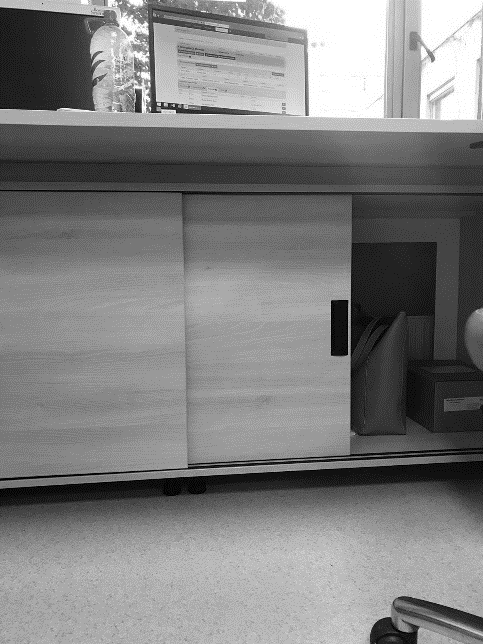 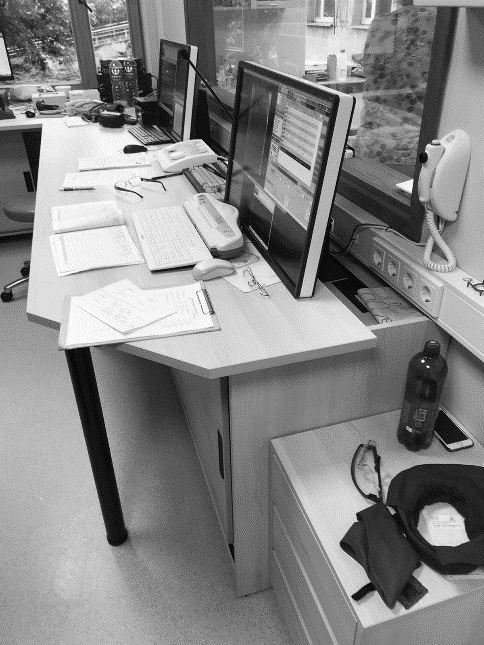 Iekļauts piedāvājumāApliecinājums Nr.210.2.Jauna kabineta plāna izveidošana un saskaņošana ar radiācijas drošības ekspertuIekļauts piedāvājumāApliecinājums Nr.210.3.Piedāvājuma cenā jāiekļauj visas izmaksas, kas saistītas ar piegādi, transportu un ierīču nodošanu ekspluatācijā, tai skaitā obligāta ierīces integrācija ar esošo PACS sistēmu ar Worklist atbalstu (izmantojot DICOM protokolus)Iekļauts piedāvājumāApliecinājums Nr.210.4.Piedāvātajām precēm pilnas garantijas termiņš ne mazāk ka 24 mēneši no pieņemšanas – nodošanas akta abpusējas parakstīšanas brīžaIekļauts piedāvājumāApliecinājums Nr.210.5.Bezmaksas remonts un tehniskā apkope visa garantijas termiņa laikāIekļauts piedāvājumāApliecinājums Nr.210.6.Garantijas un pēc garantijas remontu jāveic ražotājfirmas sertificētam inženierimTiks nodrošinātsApliecinājums Nr.211Pēcgarantijas perioda pilna servisa nodrošinājums 3 gadiem11.1Pretendentam pēcgarantijas periodā jānodrošina 3 gadu pilna servisa garantija, iekļaujot bezmaksas tehniskās apkopes, remontdarbus un rezerves daļasTiks nodrošinātsIekļauts piedāvājumā12KomplektācijaSkaits, gabCena, EUR bez PVN12.1Angiogrāfijas iekārta1684900.0012.2Izmeklējuma lampa 12700.0012.3Pie galda stiprināms divdaļīgs radiācijas aizsargs (izmērus saskaņot ar pasūtītāju)12400.0012.4Pie griestiem stiprināms caurspīdīgs radiācijas aizsargs (izmērus saskaņot ar pasūtītāju)13600.0012.5Integrēts hemodinamikas modulis136000.0012.6Bolusa injektors124000.0012.7Integrēta ultraskaņas sistēma (IVUS)129000.0012.8Mēbeļu komplekts pults telpā ražotāja noteiktajam aprīkojumam 12400.00EKK:52201; 22436; 23443Nomenklatūra:2334Apliecinu, ka piedāvājumā ir iekļautas visas izmaksas, kas saistītas ar preču iegādi un piegādi, t.sk., visi nodokļi un nodevas, kā arī visas netieši saistītās izmaksas, tajā skaitā visi iespējamie riski, kas saistīti ar tirgus cenu svārstībām plānotajā līguma izpildes laikā.Apliecinu, ka piedāvājumā ir iekļautas visas izmaksas, kas saistītas ar preču iegādi un piegādi, t.sk., visi nodokļi un nodevas, kā arī visas netieši saistītās izmaksas, tajā skaitā visi iespējamie riski, kas saistīti ar tirgus cenu svārstībām plānotajā līguma izpildes laikā.Apliecinu, ka piedāvājumā ir iekļautas visas izmaksas, kas saistītas ar preču iegādi un piegādi, t.sk., visi nodokļi un nodevas, kā arī visas netieši saistītās izmaksas, tajā skaitā visi iespējamie riski, kas saistīti ar tirgus cenu svārstībām plānotajā līguma izpildes laikā.Apliecinu, ka piedāvājumā ir iekļautas visas izmaksas, kas saistītas ar preču iegādi un piegādi, t.sk., visi nodokļi un nodevas, kā arī visas netieši saistītās izmaksas, tajā skaitā visi iespējamie riski, kas saistīti ar tirgus cenu svārstībām plānotajā līguma izpildes laikā.Medicīnas ierīces nosaukumsModelisRentgenspuldzes modelis, sērijas numursAugstsprieguma ģeneratora modelis, sērijas numursRažošanas valstsRažotājsSērijas Nr.Izgatavošanas gadsEkspluatācijas laiksKlase (I, IIa, IIb, III)*Pārbaudes veidsPārbaudi veicaPārbaudes dokumenta nr.Iekārtas ražotāja noteiktie darbi pie uzstādīšanas:Funkcionālā pārbaudeElektrodrošības pārbaudeDarba zonas radiācijas monitoringsSIA _______________________,Uzņēmums, amatsvārds, uzvārdsparakstsdatumsVSIA “Paula Stradiņa klīniskās universitātes slimnīca” vārds, uzvārdsparakstsdatumsNr.Nosaukums, ražotājs, modelis, REF kodsDaudzumsPIEGĀDĀJA:(amats, vārds, uzvārds)